CURRICULUM VITAE 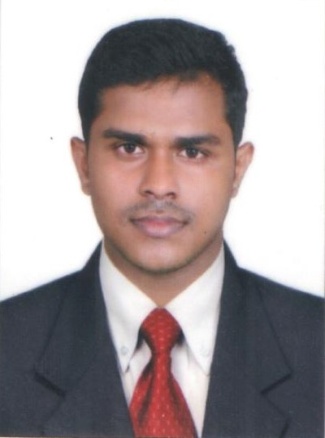 MIDHUN 	                                                                                                                     E-mail: MIDHUN.375279@2freemail.com 	OBJECTIVELooking for opportunity in automobile technician where I can use my scientific and communicative abilities help to contribute the growth of company in automobile industry along with my career.PROFESSIONAL EXPERIENCESenior technician September 2017Kairali Ford Thrissur KeralaMarch 2014 to September 2017QUALIFICATIONNational council for vocational training (2011-13)R ganesh memorial victory private industrial training  institute ollukkara, thrissurHONORS AND AWARDSFord level 2 trainingFord level 1 trainingPROFESSIONAL SKILLSstrong customer service skillsstrong communication skillsgood diagnostic skills problem solving skillsstrong technical aptitudeup-to-date technologyleadershipcertifiedpersonal tool inventorysolid work ethicPERSONAL DATADate of birth		: 10 march 1993Marital status		: singleNationality		: IndianLanguages		: English Malayalam Visa status		: visiting visaDriving license		: Indian onlyDECLARATION                          I hereby declare that the information furnished above is true to the best of my knowledge and belief